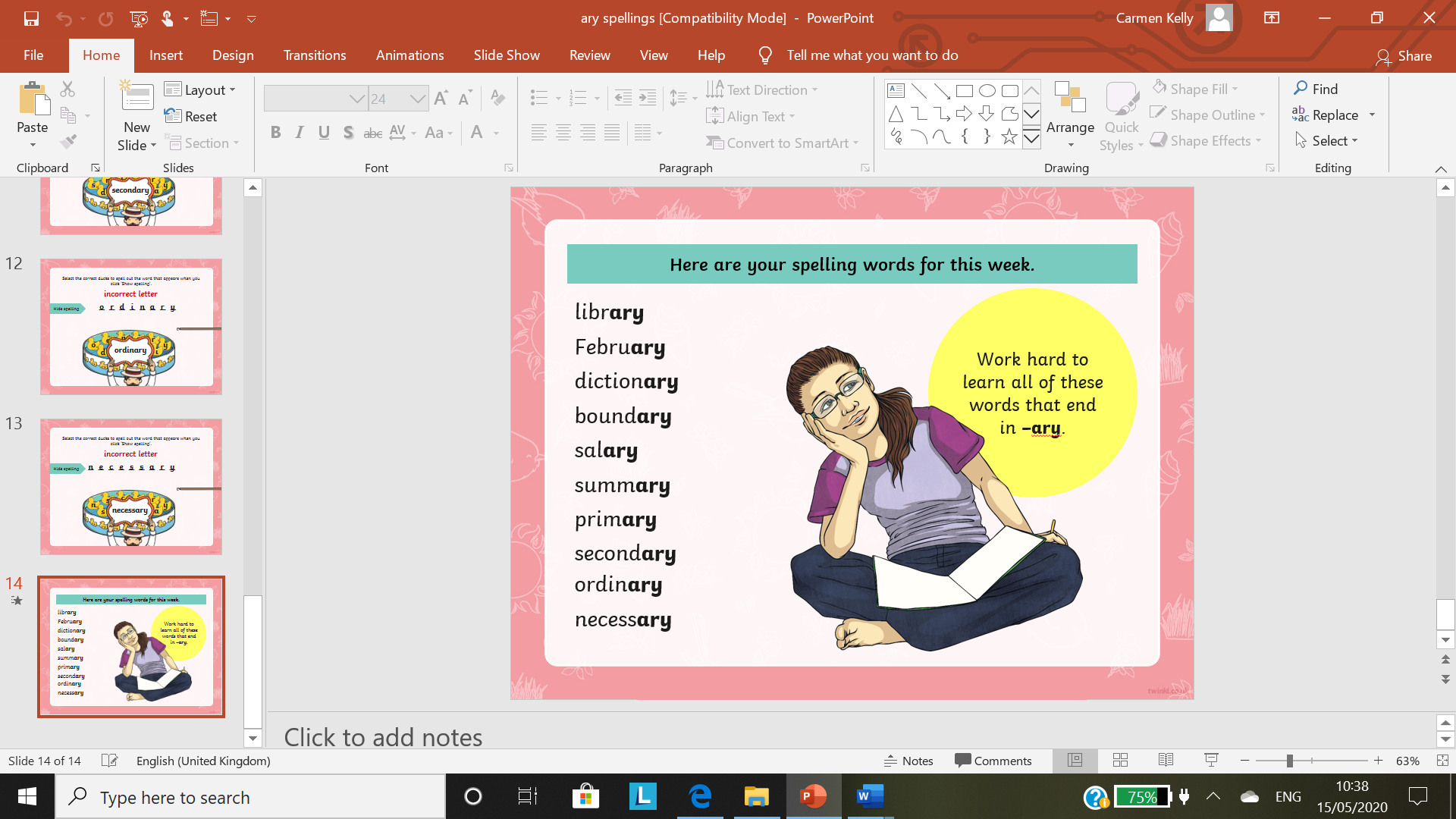 SUMMER TERM 5 WEEK 618th May 2020Hi Rabbit Class!Hope you had a lovely weekend and are ready for this week’s tasks. Last week of term 5 work and then it’s HALF -TERM.Thank you for the work you sent me last week I enjoy reading all the different genres recipes, poems, stories and factual pieces.Remember the BBC have set up lots of great lessons which can be checked on a weekly plan on this link https://www.bbc.co.uk/bitesize/dailylessons.Like previous weeks do not worry if you do not complete all the tasks, I know some children work faster than others. I hope you have all looked at Serial Mash and have started to read some of the books there.Here are your tasks for this week 18/5/20Daily tasksReading Times tables or number bond practiceDaily Exercise  Dance mat typing www.bbctyping.co.uk  MATHS ANSWERSANSWERS FOR MATHShttps://drive.google.com/open?id=1Pbc7igNCGWU9-4gAsvdVzjRELue2_4F8 I have saved answers to Power Maths 3 in the above link. It is the most efficient way for me to post answers. Please let me know if you have any problems accessing the saved folders. Last week’s ANAGRAM champion was Toby who manged to find all three names before 11am on Monday.This week’s challenge is to find the names of chocolate bars on the  SUGARY CHALLENGE SHEETBoris Johnson has said Year 3s will not be going back first, so you will definitely have some more Home Learning after Half term. I would like you all to practise reading the time on clocks in your house. There are no worksheets just look every day and try and work out the hour and the minute hands. “Practice makes Perfect”.Literacy 4 x 40 minsREADING  SESSION on Treasure House this week so log in and check what your assignment is.Session 1 Abbreviations https://www.youtube.com/watch?v=3HIFhXGT5QY Watch this video and then you should guess what an abbreviation is Abbreviation Sheet See sheet to explain what an abbreviation is with examples and then complete  TASKS A B and C.Session 2 Poetry See Poem Week 6 sheet Read poem and look for poetry features. Try to read poem with expression to your family Write two more verses following the poet’s pattern.Session 3 Weekly spellings words ending in aryWatch POWERPOINT and complete dictionary task.Complete WHICH WHERE WORD ACTIVITY SHEETWORDSEARCH for practice.Group B should be focusing on mastering HfW spellingsSession 4 Creative Writing https://www.onceuponapicture.co.uk/portfolio_page/lighthouse-town/ This is a moving picture to inspire you to write a story, there is a picture copy page but it is not as effective. So please try and use website. Think about the questions and then plan and write your story about LIGHTHOUSE TOWN PLEASE SEND ME A PHOTO of your story you have until the end of half term to finish it.Numeracy 4 x 30 minsyyyPower Maths 3A Unit 2Session 1  Lesson 8 p 63-65 Subtracting a 3-digit and a 2-digit numberQ2 The pictures are the answers to the calculations.Reflect  Talk your adult through your workingsSession 2 Lesson 9 p66-68  Adding a 3-digit and a 2-digit number.Q3. If you write the sums in columns you should immediately be able to see if you will need to exchange. find the answers before you sort them if you are still unsure. Q4 write b d and f in columns to find the sum (adding answer)Q6 Use digit cards to help you work quickly may need some extra digits.Session 3  Lesson 10 p69-71 Subtract a 2-digit number from a 3-digit numberQ6 Very challenging use digit cards and make a record of all your tries. Session 4  End of unit check up p72-73 Power play Use digit cardsOPTIONAL EXTRA MONEY https://www.bbc.co.uk/bitesize/articles/znf4kmn Converting pounds and penceScroll down page for fun online games https://www.bbc.co.uk/bitesize/articles/zkwfvk7 Adding moneyScroll down page for fun online gameshttps://www.bbc.co.uk/bitesize/articles/z6btpg8 Subtracting moneyScroll down page for fun online gamesI understand at the moment you can sign your family in for free access to this site www.kidsclassroomsecrets  games through this bbc websiteSHOPPING CHALLENGE SHEETSupport for Power Maths PagesMaths 4 kids uses same method and wording as Rabbit Classhttps://www.youtube.com/watch?v=PRAOFeuaaVU&t=100s Maths 4 kids
 Column addition using place value counters, with and without regroupinghttps://www.youtube.com/watch?v=sTILCPp6q2c&t=20s Maths 4 kidsColumn subtraction of 3-digit numbers using place value counters - with and without exchangingAdult support    Science 3 x sessions How important are the stems of plants?Test 1 and 2 can be completed togetherSession 1 Understand how water is transported through the stem simple testhttps://www.youtube.com/watch?v=Rz7zmSIvrtA Watch this video about what you can do to show water transportation. Then you have a go or make a list of what you will need to for Session 2https://schoolgardening.rhs.org.uk/Resources/Lesson-Plan/Water-transpiration-in-plants?This website has very simple activities to show how water is transported through the stem.SCIENCE SESSION 1 SHEET Adult instructions.Session 2 Set up a comparative test to show how quickly water is transported up through the stem.Use MOVING WATER POWER POINT to guide you through the steps.Set up the testCheck the flowers at regular intervals throughout the day (depending on the temperature, first results may be seen within 1 to 2 hours). Continue to observe the flowers throughout the day, record your bservations on the OBSERVING CHANGES ACTIVITY SHEET.*Session 3 ChallengeCan you write up your investigation? You can use photos and write  captions to help you.Title and subheadings to show: what you needed, what you predicted, what you did, what happened and your conclusion.Refer back to power point to help youGeography/Local Study https://www.bbc.co.uk/bitesize/articles/zvxwjhv Learn how to use contours, keys and symbols to improve map-reading skills. Task 1 Watch 2 videos about contours symbols and keys.                                                                  Read the information on webpage.Task 2 Complete the quiz onlineTask 3 two online snap games about mapping symbols to play https://central.espresso.co.uk/espresso/modules/t2_mapping/different_maps/video_print.html                                                                                                                                      Click on Espresso  then Geography 2  then Maps and Mapping  then Activities                                                                                            Snap: Tourist and leisure information                                                                                                   Snap: Natural and general featuresTask 4 Complete MAP TASK SHEET match all the symbols you know.French 2 sessionsTo  recognise and name some pet animalsTo read and write the names correctlyhttps://www.french-games.net/frenchgamesClick on startChoose animals than Animals-PetsYes, you must do Tutorial (lesson) first follow instructionsRemember to do Yes or No? activityGames please play Four in a Row and then any other game you like.        Try the multiplechoice test when you are confident.*Create a French folder or a Vocabulary book Each week copy the list of words correctly.Page 1 LES CHIFFRES 1-20 Page 2 LES ANIMAUX You could illustrate this pageTo  recognise and name some pet animalsTo read and write the names correctlyhttps://www.french-games.net/frenchgamesClick on startChoose animals than Animals-PetsYes, you must do Tutorial (lesson) first follow instructionsRemember to do Yes or No? activityGames please play Four in a Row and then any other game you like.        Try the multiplechoice test when you are confident.*Create a French folder or a Vocabulary book Each week copy the list of words correctly.Page 1 LES CHIFFRES 1-20 Page 2 LES ANIMAUX You could illustrate this pageART/ TOPICWatch this Art lesson onlineHow to create Hand Arthttps://www.youtube.com/watch?v=pUV_rZTxnhsNow you have a go. Look forward to seeing your colourful work.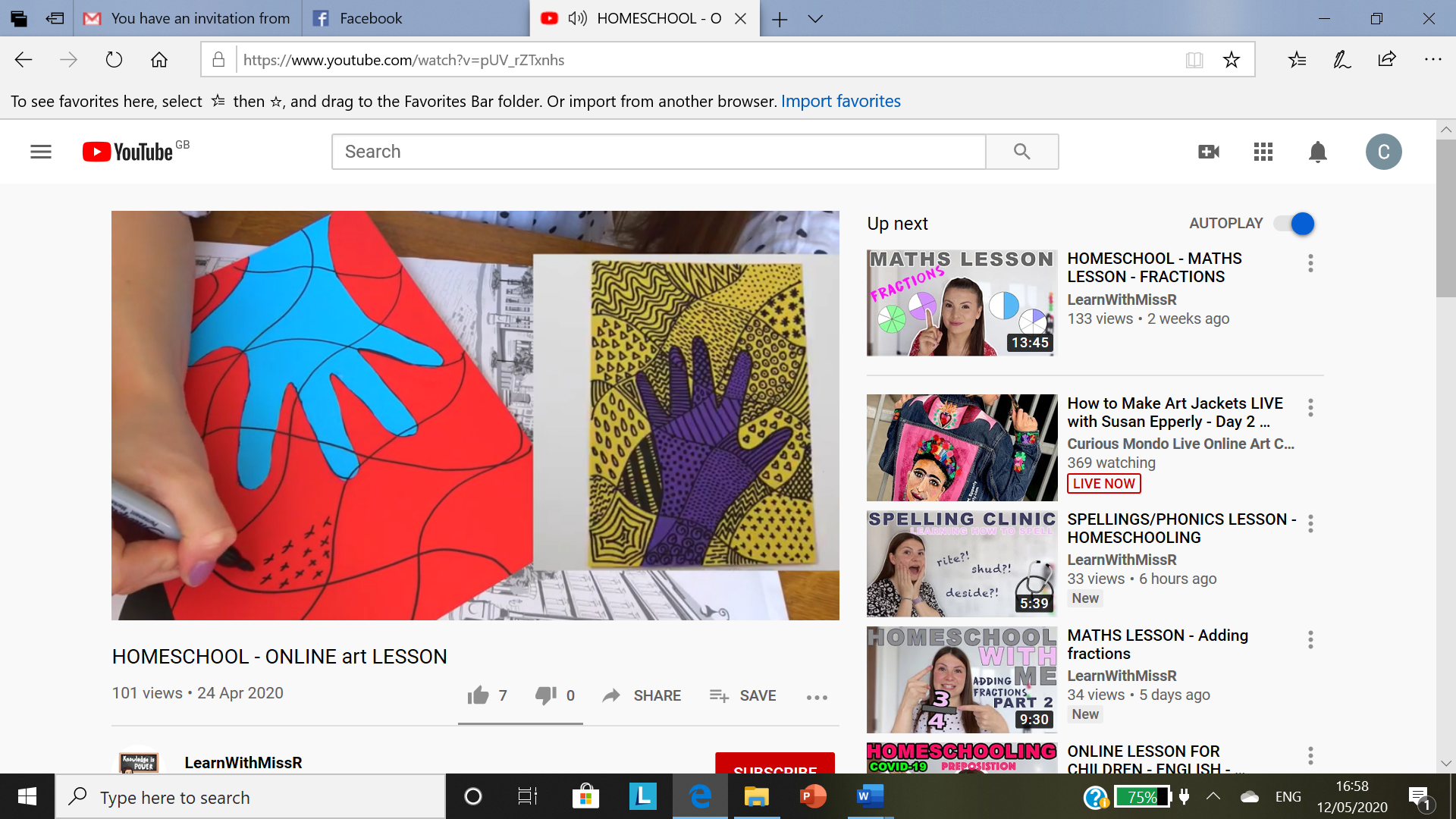 